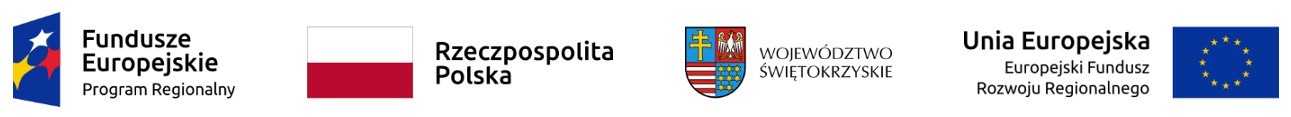 Dodatek nr 7 do SIWZZnak sprawy: EZ/ZP/9/2020/RIWYKAZ OSÓBskierowanych przez Wykonawcę do realizacji zamówienia publicznego w zakresie niezbędnym do wykazania spełnienia warunku udziału w postępowania, tj. wykazania, że Wykonawca dysponuje lub będzie dysponować osobami realizującymi zamówienie:co najmniej jedną osoba posiadającą certyfikat wydany przez producenta ofertowanego UTM, która będzie uczestniczyć w wykonaniu zamówienia, w szczególności będzie odpowiedzialna za świadczenie usług instalacyjno-konfiguracyjnych oferowanych urządzeńPrzystępując do postępowania w sprawie udzielenia zamówienia publicznego w trybie przetargu nieograniczonego na dostawę i wdrożenie klastra urządzeń UTM oraz oprogramowania do analizy ruchu sieciowego, składam Wykaz osób:UWAGA:Wykonawca, który będzie polegać na osobach zdolnych do wykonania zamówienia innych podmiotów zobowiązany jest do złożenia pisemnych zobowiązań tych podmiotów do oddania mu do dyspozycji niezbędnych zasobów na okres korzystania z nich przy wykonywaniu zamówienia. ..............................................................miejscowość i data............................................................Podpis/y osoby/osób upoważnionej/ychdo reprezentowania wykonawcy Lp.Imię i nazwiskoInformacja o kwalifikacjach, uprawnieniach i doświadczeniuFunkcja pełniona podczas realizacji zamówieniaPodstawa dysponowania(wykonawca/ inny podmiot)